Publicado en España el 27/09/2021 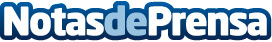 Brasayleña impulsa diferentes convenios para la inserción de personas desfavorecidasCon cada nuevo restaurante inaugurado, Brasayleña incorpora una media de 20 nuevos empleados, de los que entre un 5% y un 10% proveniente de alguno de estos acuerdosDatos de contacto:Pura de RojasALLEGRA COMUNICACION91 434 82 29Nota de prensa publicada en: https://www.notasdeprensa.es/brasaylena-impulsa-diferentes-convenios-para Categorias: Restauración Solidaridad y cooperación Recursos humanos http://www.notasdeprensa.es